Предмет8А8Б8Вистория§27 читать (учебник История Нового времени 7 класс), ответить на вопросы к параграфулитературастр.257- письменно ответить на вопросысоставить синквейн ( схему смотреть в группе скайпа) 1 ряд- Тарас,   2 ряд- Андрий,   3 ряд -Остап, общий вопрос письменный   В каком эпизоде ваше мнение о вашем герое ( который определён в соответствии с рядом) изменилось( улучшилось\ухудшилось)? Почему?Английский язык (Русакова)​стр. 84 упр. 1а (изменить слова по правилу, перевести), стр. 84 упр. 2 (перевести фразовый голаго, выучить, заполнить пропуски, перевести)Английский язык (Красикова)с.70-71 упр.4 (перевод)геометрия​повторить определения, решить задачи в тетради ​выполнить задание 5, найти синус, косинус, тангенс данного угла, выполнение карточек на учи.ру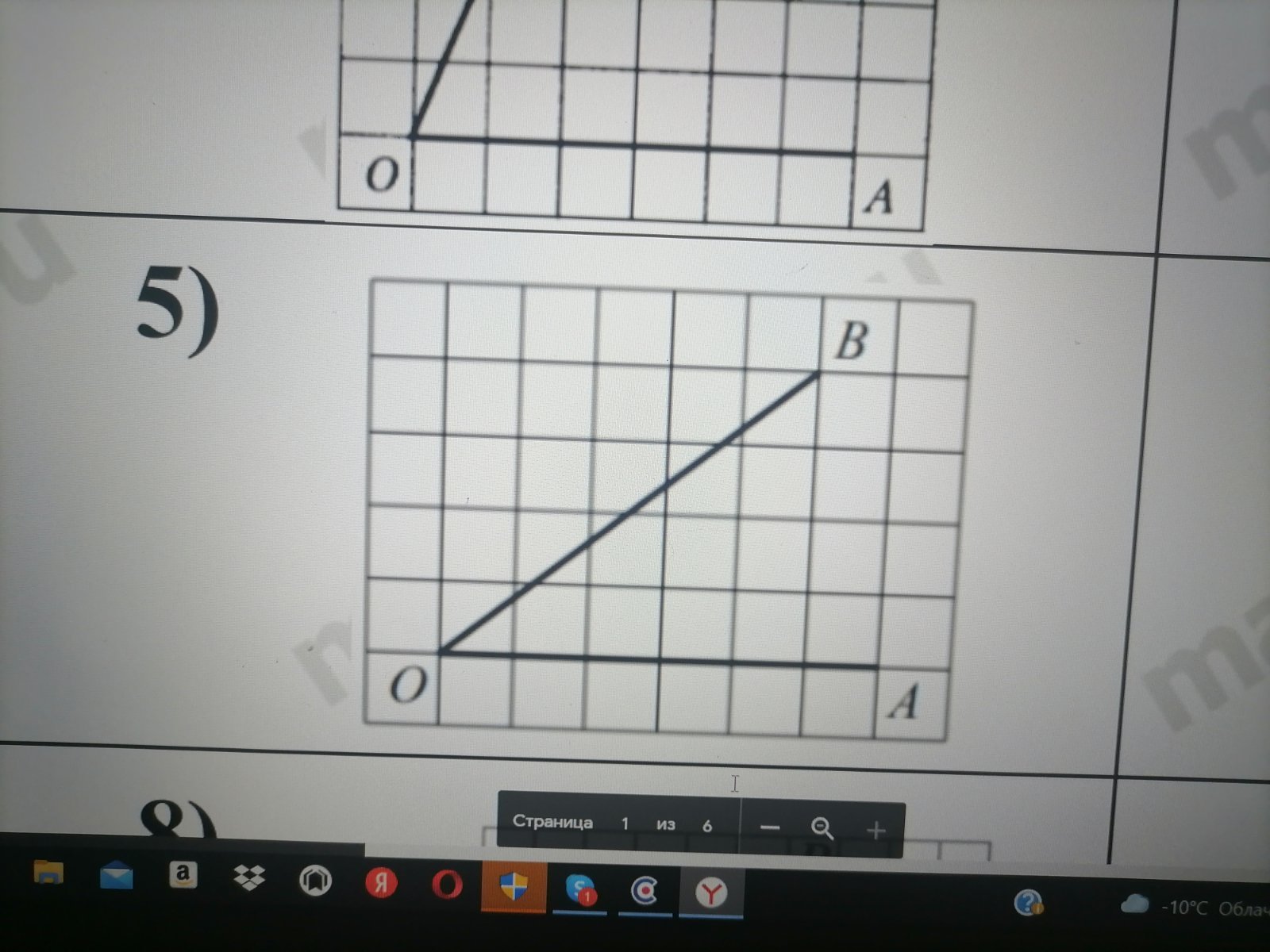  ​выполнить задание 5, найти синус, косинус, тангенс данного угла, выполнение карточек на учи.руинформатикаhttps://practicum.yandex.ru/profile/backend-developer/     Основы python, выполнить 2 урока – знакомство и циклы https://practicum.yandex.ru/profile/backend-developer/     Основы python, выполнить 2 урока – знакомство и циклы https://practicum.yandex.ru/profile/backend-developer/     Основы python, выполнить 2 урока – знакомство и циклы физикаПар. 50 "Работа электрического тока", после пар. 50 упр. 34 (2, 3); пар. 51 "Мощность электрического тока", после пар. 51 упр. 35 (1, 4)Пар. 50 "Работа электрического тока", после пар. 50 упр. 34 (2, 3); пар. 51 "Мощность электрического тока", после пар. 51 упр. 35 (1, 4)биология§ 33 читать, выполнить тест, прислать скрин-результат https://onlinetestpad.com/ru/testview/1240891-test-po-biologii-9-klass-pitanie-i-pishhevarenie-obmen-veshhestv-i-energiiАнглийский язык (Люляева)Подсказки - стр 84 упр 1, 2,  слова и ФРАЗЫ модуля., привило на стр GR 10-11